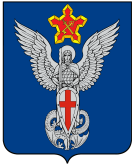 Ерзовская городская ДумаГородищенского муниципального районаВолгоградской области403010, Волгоградская область, Городищенский район, р.п. Ерзовка, ул. Мелиоративная 2,      тел. (84468) 4-78-78 тел/факс: (84468) 4-79-15РЕШЕНИЕОт 16 марта 2017 года                       № 3/4О заслушивании информациипо проведению месячникапо санитарной очистке, благоустройству,о состоянии уличного освещения,планы по дальнейшему развитию уличного освещенияЕрзовского городского поселения       Заслушав информацию по проведению месячника по санитарной очистке, благоустройству, о состоянии уличного освещения, планы по дальнейшему развитию уличного освещения Ерзовского городского поселения, Ерзовская городская Дума:РЕШИЛА:1. Принять к сведению информацию о проведении  месячника по  санитарной очистке, благоустройству, о состоянии уличного освещения, планы по дальнейшему развитию уличного освещения Ерзовского городского поселения.Председатель Ерзовской городской Думы                                                                                                  Ю.М. ПорохняИ.о. главы  Ерзовского городского поселения                                                                                         В.Е. Поляничко